Formblatt 2 															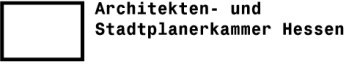 Projektliste der letzten 3-5 JahreProjekttitel und BauherrErläuterung Aufgabein StichwortenBeauftragte Leistungs-phasenBausummeim Leistungs-bild Innenarch.mit Schwerpunkt mit Schwerpunkt Projekttitel und BauherrErläuterung Aufgabein StichwortenBeauftragte Leistungs-phasenBausummeim Leistungs-bild Innenarch.Möbel-bauLicht-planung